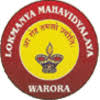 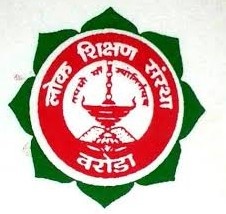 लोकशिक्षण संस्था वरोडा द्वारा संचालितलोकमान्य महाविदयालय वरोराजी: चंद्रपूरराज्यशास्त्र विभागवार्षिक अहवाल(सत्र २०१९-२०२०)	प्रा. तानाजी माने डॉ. सुबोध कुमार सिंगसमन्वयक सांस्कृतिक  विभागप्राचार्य,लोकमान्य महा. वरोरा.				लोकमान्य महा. वरोरा	अनुक्रमणिकाप्रस्तावना:-मानवी जीवनात कलेला अनन्यसाधारण महत्त्व आहे. या कलेच्या माध्यमातून जीवनात विविध रंग भरले जातात. म्हणजेच मानवी जीवनातील नीरसता दूर करण्यासाठी कलाही अत्यंत महत्त्वपूर्ण मानली जाते. या कलाप्रकारात नृत्य, नाट्य, संगीत, गायन, अभिनय आधीचा प्रामुख्याने समावेश होतो. म्हणूनच शालेय जीवनापासून विद्यार्थ्यांना या कलाप्रकाराचे धडे दिले जातात.शाळा असो की महाविद्यालय ही तेथील शैक्षणिक उपक्रमामुळे ओळखली जात असली तरी शाळा तथा महाविद्यालयातील सांस्कृतिक वातावरणाला सुद्धा खूप मोठे महत्त्व आहे.कला क्षेत्रामध्ये आपली कारकीर्द घडवण्याच्या उद्देशाने या महाविद्यालयात प्रवेश घेणारे अनेक विद्यार्थी हे त्या महाविद्यालयातील सांस्कृतिक वातावरणाकडे पाहूनच प्रवेश घेत असतात.वरील पार्श्वभूमी लक्षात घेता, महाविद्यालयाच्या स्थापनेपासूनच सांस्कृतिक विभाग महाविद्यालयात कार्यरत आहे. विद्यार्थ्यांच्या व्यक्तिमत्त्वाचा सर्वांगीण विकास घडवून आणणे तथा त्यांच्या व्यक्तिमत्त्वाला आकार देणे या उद्देशाने महाविद्यालयात सांस्कृतिक विभागाच्या माध्यमातून विविध कार्यक्रम राबविले जातात. महाविद्यालयातील सांस्कृतिक मंडळाचे उपक्रम हे प्रामुख्याने दोन स्तरावर राबविले जातात. त्यातील पहिला स्तर म्हणजे आंतरमहाविद्यालयीन, विद्यापीठ आणि आंतरविद्यापीठ स्तरीय अशा विविध स्पर्धेत सहभागी होण्यासाठी विद्यार्थ्यांना प्रोत्साहन दिले जाते. महाविद्यालयाने आतापर्यंत वरील प्रकारच्या विविध स्पर्धेत यश संपादन केले आहे. दुसरा स्तर म्हणजे महाविद्यालयीन स्तरावर वार्षिक महोत्सवाचे आयोजन होय. यावर्षीच्या 2019 - 20 च्या सांस्कृतिक महोत्सवात अधिकाधिक विद्यार्थ्यांना सहभाग घेता यावा; यासाठी एकूण बारा सांस्कृतिक प्रकाराचा समावेश या महोत्सवात करण्यात आला होता. या महोत्सवाचे आयोजन दिनांक 10 व 11 फेब्रुवारी 2020 रोजी करण्यात आला होता.वरील सर्व कार्यक्रम महाविद्यालयाचे प्राचार्य डॉ. एस. के. सिंग यांच्या मार्गदर्शनाखाली आणि सांस्कृतिक विभाग व सांस्कृतिक मंडळाची कार्यकारणी यांच्या समन्वयातून पार पाडण्यात आली. सांस्कृतिक विभागाच्या प्रत्येक कार्यक्रमात विद्यार्थ्यांचा सहभाग अधिकाधिक असावा. यासाठी सांस्कृतिक मंडळाची कार्यकारिणी प्रत्येक वर्षी पुनर्गठित केली जाते. ती पुढील प्रमाणेमहाविद्यालयातील सांस्कृतिक विभागसांस्कृतिक मंडळाची कार्यकारिणीसांस्कृतिक विभागाचे उद्देश/ भूमिकाविद्यार्थ्यांतील सुप्त कलागुणांचा शोध घेऊन त्यांचा विकास करणे.विद्यार्थ्यांतील कला अविष्कारासाठी व्यासपीठ उपलब्ध करून देणे.आंतर महाविद्यालयीन स्तरीय, विद्यापीठस्तरीयव राज्यस्तरीय अशा विविध सांस्कृतिक क्षेत्रात स्पर्धेतमहाविद्यालयाचे प्रतिनिधित्व करणे.विद्यार्थ्यांना कलाक्षेत्रात आपली कारकीर्द घडविता यावी यासाठी प्रोत्साहन देणे.विद्यार्थ्यांमध्ये सांस्कृतिक उपक्रमाच्या माध्यमातून आत्मविश्वास निर्माण करणे.विद्यार्थ्यांच्या व्यक्तिमत्व विकासाचा सर्वांगीण विकास घडवून आणणे.महाविद्यालयात शैक्षणिक उपक्रमाबरोबरच सांस्कृतिक उपक्रम राबविणे.सांस्कृतिक महोत्सवात अधिकाधिक विद्यार्थ्यांना सहभागी घेण्यासाठी प्रोत्साहन करणे.सांस्कृतिक उपक्रमातून ‘विविधतेत एकता’ या भारतीय संस्कृतीच्या वैशिष्ट्याची ओळख विद्यार्थ्यांना करून देणे.अ ) महाविद्यालयाचा विविध सांस्कृतिक स्पर्धेतील सहभाग:-लोकमान्य महाविद्यालयाच्या विद्यार्थ्यांनी सांस्कृतिक क्षेत्रातील आंतरमहाविद्यालयीन, विद्यापीठस्तरीय आणि राज्यस्तरीय अशा विविध स्पर्धेत यश मिळवून आपली व महाविद्यालयाची स्वतंत्र ओळख निर्माण केली आहे.2019 - 20 च्याशैक्षणिक सत्रातशिल्पकला, शास्त्रीय तालवाद्य, मूकनाट्य, शास्त्रीय संगीत, वक्तृत्व स्पर्धा इत्यादीचा प्रामुख्याने उल्लेख करता येईल.मागील वर्षीमहाविद्यालयातीलसांस्कृतिकविभागानेगोंडवाना विद्यापीठ गडचिरोली च्या विविध सांस्कृतिक स्पर्धेचे यशस्वीपणे आयोजन केले आहे.विविध सांस्कृतिक स्पर्धेतील सहभागाचा उद्देश:-महाविद्यालयातील विद्यार्थ्यांच्या सुप्त गुणांची ओळख इतरांना आंतरमहाविद्यालयीन, विद्यापीठस्तरीय आणि राज्यस्तरीय अशा विविध स्पर्धेच्या माध्यमातून करून देणे.विद्यार्थ्यांतील कलाविष्कारासाठी आंतरमहाविद्यालयीन, विद्यापीठस्तरीय आणि राज्यस्तरीय व्यासपीठ उपलब्ध करून देणे.अशा विविध सांस्कृतिक स्पर्धेत महाविद्यालयाचे प्रतिनिधित्व करणे.शैक्षणिक उपक्रमाबरोबरच सांस्कृतिक उपक्रमांना महत्त्व देणारे महाविद्यालय अशी ओळख निर्माण करणे.विद्यार्थ्यांच्या व्यक्तिमत्व विकासाचा सर्वांगीण विकास घडवून आणणे.सहभाग:-2019 -2020 या शैक्षणिक सत्रात महाविद्यालयातील विद्यार्थी (बी.ए. बी.कॉम. आणि एम.ए.चे विद्यार्थी) सांस्कृतिक विभागाच्यावतीने आंतरमहाविद्यालयीन, विद्यापीठस्तरीय, आंतर विद्यापीठस्तरीय आणि राज्यस्तरीय अशा विविध सांस्कृतिक स्पर्धेत सहभागी झाले आहेत. त्यात एकांकिका, शास्त्रीय तालवाद्य, मूकनाट्य, नकला, शिल्पकला, वक्तृत्व स्पर्धा, ऑनलाइन वक्तृत्व स्पर्धा अशा विविध स्पर्धेत एकूण 18 विद्यार्थ्यांनी सहभागघेतला आहे.फलनिष्पत्ती:-11 विदयार्थ्यांना पुरस्कारप्राप्त झाले आहेत. ते पुढील प्रमाणे-ब) महाविद्यालयीन स्तरीय सांस्कृतिक महोत्सव :-सांस्कृतिक महोत्सव म्हणजे विद्यार्थ्यांच्या कलागुणांन बरोबरच व्यक्तिमत्व घडवणारा महोत्सव होय. म्हणून त्या अनुषंगाने2019 - 20 या शैक्षणिक सत्राच्या शेवटी दिनांक 10 व 11 फेब्रुवारी 2020 ला दोन दिवसीय वार्षिक सांस्कृतिक महोत्सवाचे आयोजन महाविद्यालयातील सांस्कृतिक विभागाच्या वतीने करण्यात आले. या महोत्सवाचे उद्घाटन महाविद्यालयाचे प्राचार्य डॉ.एस. के. सिंग यांनी केले. या उद्घाटन कार्यक्रमाचे सूत्रसंचालन सांस्कृतिक विभागाचे समन्वयक प्रा. तानाजी माने यांनी केले तर आभार सांस्कृतिक विभागाचे सदस्य डॉ. श्रीनिवास यांनी मानले. या सांस्कृतिक महोत्सवअंतर्गत एकूण 12 सांस्कृतिक प्रकाराचा समावेश करण्यात आला होता.सांस्कृतिक महोत्सवाचा उद्देश:-आंतर महाविद्यालयीन विद्यापीठ स्तरीय आंतर विद्यापीठ स्तरीय आणि राज्यस्तरीय सांस्कृतिक स्पर्धेच्या दृष्टीने विद्यार्थ्यांमधील सुप्त कलागुणांचा शोध घेणे.आंतर महाविद्यालयीन विद्यापीठ स्तरीय आंतर विद्यापीठ स्तरीय आणि राज्यस्तरीय सांस्कृतिक स्पर्धेच्या तयारीसाठी विद्यार्थ्यांना व्यासपीठ उपलब्ध करून देणेयासांस्कृतिकमहोत्सवातमहाविद्यालयातीलजास्तीतजास्तविद्यार्थ्यांनासहभागघेण्यासाठीप्रोत्साहन देणे.विद्यार्थ्यांमध्ये सांस्कृतिक उपक्रमाच्या माध्यमातून आत्मविश्वास निर्माण करणे.विद्यार्थ्यांच्याव्यक्तिमत्वविकासाचासर्वांगीणविकासघडवूनआणणे.सहभाग:-सांस्कृतिक विभागाद्वारा आयोजितवार्षिकसांस्कृतिकमहोत्सवातमहाविद्यालयातीलबी.ए.,बी.कॉम,एम.ए. (इंग्रजी)एम.ए.(मराठी)अशाएकूण600विद्यार्थ्यांनी सहभाग घेतला होता.फलनिष्पत्ती:-सांस्कृतिक विभागाद्वारा आयोजितवार्षिकसांस्कृतिकमहोत्सवातमहाविद्यालयातीलबी.ए.,बी.कॉम,एम.ए. (इंग्रजी)एम.ए.(मराठी)अशाएकूण75विदयार्थ्यांना पुरस्कारप्राप्त झाले आहेत. ते पुढील प्रमाणे-सत्र २०१९ - २०२० चा सांस्कृतिक विभागाचा अहवाल प्राचार्याकडे अवलोकनासाठी सादर करीत आहे. अ. क्र.शीर्षकपृष्ठ क्रमांक1प्रस्तावना32महाविद्यालयातील सांस्कृतिक विभाग वसांस्कृतिक मंडळाची कार्यकारिणी43सांस्कृतिक मंडळाचे उद्देश व भूमिका54सांस्कृतिक मंडळाद्वारे राबविण्यात आलेले विविध कार्यक्रम6 -115कार्यक्रमाचे छायाचित्रे6वर्तमानपत्रातील बातम्याअनुक्रमणिकापदनामनावे1अध्यक्षप्राचार्य डॉ. एस. के. सिंग2समन्वयकप्रा. तानाजी माने3सदस्यप्रा.डॉ. श्रीनिवास पिलगुलवार4सदस्यप्रा.सौ. रजनीगंधा खिरटकरअनुक्रमणिकापदनामविद्यार्थ्यांची नावेवर्ग1अध्यक्षश्री. शुभम वानखेडेM.A. II ( Eng )2उपाध्यक्षश्री. सचिन गुजरB.Com III3सचिवश्री. दीपक वाणीM.A. II (Mar)4सदस्यश्री. सावन कीर्तनेM.A. II (Mar)5सदस्यश्री. स्वप्नील कुथेM.A. II (Mar)6सदस्यकु.प्रीती दातारकरB.A. I7सदस्यकु. मोहिनी खिरटकरB.A. III8सदस्यश्री. शुभम चिकटेB.Com III9सदस्यकु. पल्लवी गावंडेB.A. II10सदस्यकु. आचल रेड्डीB.A. I11सदस्यकु. दर्शना दर्वेकरB.A. IIअ.क्र.विद्यार्थ्यांचे नावसांस्कृतिक स्पर्धेचा प्रकारठिकाण व दिनांकबक्षीस /पुरस्कार1श्री. दीपक वाणी‘शिल्पकला’विद्यापीठ स्तरीय स्पर्धागोंडवाना विद्यापीठ गडचिरोलीनवरगाव16 ते 18 सप्टेंबर 2019प्रथम पुरस्कार2श्री. सावन कीर्तने‘संगीत स्पर्धा’विद्यापीठ स्तरीय स्पर्धागोंडवाना विद्यापीठ गडचिरोलीनवरगाव16 ते 18 सप्टेंबर 2019प्रथम पुरस्कार3श्री. सचिन गुजरश्री. आकाश उईकेश्री. दीपक घोसरेकु.  शितल सारयेकु. चारुशीला ढेंगळेकु. अर्पिता भिसे‘मूकनाट्य’विद्यापीठ स्तरीय स्पर्धागोंडवाना विद्यापीठ गडचिरोलीनवरगाव16 ते 18 सप्टेंबर 2019तृतीय पुरस्कार4श्री. दीपक वाणी‘शिल्पकला’इंद्रधनुष्य 17 वे विद्यापीठस्तरीय सांस्कृतिक युवा महोत्सव गडचिरोली26 डिसेंबर 2019तृतीय पुरस्कार5श्री. दीपक वाणी‘शिल्पकला’नॅशनलझोनल ,जिवाजी विद्यापीठग्वाल्हेर21 डिसेंबर 2019प्रथम पाच मध्ये समावेश6कु.सुरूची कोंडावारआंतर महाविद्यालयीन‘ऑनलाइन वक्तृत्व स्पर्धा’डॉ.बाबासाहेब आंबेडकर महा.ब्रम्हपुरी07मे 2020तृतीय पुरस्कारअ. क्र.स्पर्धेचे नाव  सांस्कृतिक प्रकारचे शीर्षकपुरस्कार प्राप्त विद्यार्थी /संघ1समूह गीत गायन स्पर्धाशांती कि भाषाशुभम चिकटे व संघ2एकल गीत गायन स्पर्धाकोराएके कोराएकेप्रथम - सोनाली निमसटकरद्वितीय - शुभम चिकटे3लघु नाटिका स्पर्धाकॉलेज डे शेतकऱ्याची आत्महत्याप्रथम - प्रितम निमकरद्वितीय - शुभम मांडवकर4वक्तृत्व स्पर्धामोबाईल शापमोबाईल वरदानप्रथम – पल्लवी पिजदुरकर द्वितीय - भावना काळे5एकल नर्त्य स्पर्धावंदे मातरमलावणीप्रथम –पवन शेंडेद्वितीय - साक्षी सिडामविशेष पुरस्कार जयश्री लोखंडे6एकपात्री नाटक स्पर्धामोबाईलचे दुष्परिणाम निर्भयाप्रथम –राणी उईके द्वितीय -आचल रेड्डी7स्वरचित कविता स्पर्धाअपेक्षा बापप्रथम – भावना काळेद्वितीय - प्रीती दातारकार8फॅन्सी ड्रेस स्पर्धावेषभूशा राष्ट्रमाता जिजाऊप्रथम –आचल रेड्डीद्वितीय -यामिनी वरखडे9समूह नर्त्य स्पर्धाSorryकारे कारेप्रथम –मोहिनी खिरटकर व संघद्वितीय - सना शेख  व संघ10रांगोळी स्पर्धाप्रथम –हिमानी डाखोरे द्वितीय - श्वेता मांढरे11आरती सजावट स्पर्धाप्रथम –शीतल पारोधेद्वितीय - वैष्णवी जांभुळकर12पाककला स्पर्धाप्रथम –जायकेदार ग्रुप द्वितीय - खट्टा मिट्ट ग्रुपतृतीय - सुपर स्वीट तडका ग्रुप